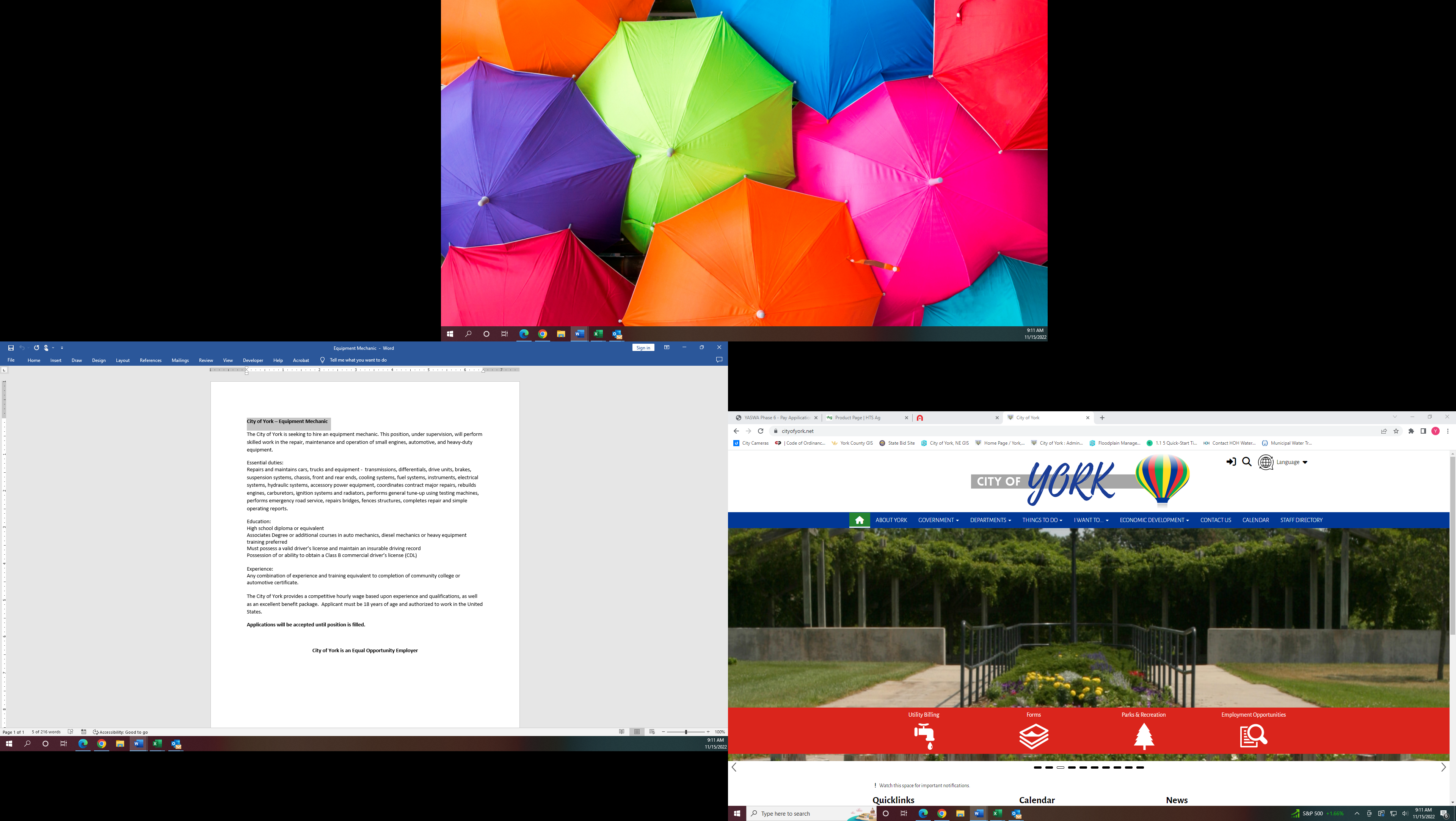 Part-Time/Temporary Landfill OpportunityThe City of York is seeking to hire a part-time landfill operator. This position, under supervision, will perform operation of small engines, automotive and heavy-duty equipment. Essential duties:Assist in operation of equipment to support daily operations at the landfillAssist in property cleanupDirect citizens and contractors on where to deposit rubbishEducation:High school diploma or equivalentMust possess a valid driver’s license and maintain an insurable driving recordExperience:Heavy-Equipment operating experience preferredThe City of York provides a competitive hourly wage based upon experience and qualifications.   Applicant must be 18 years of age and authorized to work in the United States. Applications will be accepted until position is filled.City of York is an Equal Opportunity Employer